Развитие и совершенствование  навыков говорения. В этой статье мы рассмотрим коммуникативные технологии, стимулирующие учащихся к активной речевой деятельности в классе и создающие необходимые условия для спонтанного выражения своих мыслей. Также рассмотрим вопросы, связанные с необходимостью исправления ошибок в речи учащихся и способы  улучшения их произношения. Очевиден факт, что конечная цель изучения любого иностанного языка-это развитие компетенции иноязычного общения. В связи с этим, урок должен  обеспечить учащимся все необходимые условия для развития их речевых способностей. Соответственно, основополагающий принцип  коммуникативной методики - это максимальное увеличение времени речевой активности учащихся. В соответствие с необходимостью реализации этой задачи, учитель продумывает различные задания и, также, создает благоприятный психологический климат, способствующий реализации этой задачи.Несколько способов, способствующие оптимизации процесса обучения коммуникативному взаимодействию.1.Необходимо избегать гиперкоррекции ошибок в речи учащихся. Чрезмерное исправление грамматических ошибок приводит к потере желания выразить себя на иностранном языке. И здесь необходимо решить для себя задачу-что является наиболее ценным достижением учащихся-грамматическая правильность речи или беглость и спонтанность в выражении своих мыслей. Согласно коммуникативной методике мы, учителя, должны поощрять учащихся говорить, не опасаясь возможности допустить  ошибку. Если ошибка не искажает смысл послания и участники беседы улавливают мысль, то учителю не следует прерывать коммуникацию студентов, чтобы немедленно исправить ту или иную неточность. Но, тем не менее, исправлять серьезные  ошибки необходимо, но, только не внося деструкцию в процесс говорения. Например, можно перефразировать то, что сказал ученик, используя правильные грамматические или лексические единицы.Student:  Yesterday I went to shop.Teacher: Oh, you went shopping. Where did you go shopping?2. Организация работы в парах. Работа в парах – это великолепный способ увеличить время продуктивной коммуникации учащихся. Пара простых советов может стимулировать речевое взаимодействие между учащимися:Необходимо отслеживать, чтобы учащиеся говорили по очереди, чтобы избежать доминирования одного над другим.Необходимо учить студентов быть внимательными к другим участникам коммуникации.Здесь может помочь « эхо-технология» , когда учащиеся повторяют то, что услышали и далее задают вопросы, чтобы выяснить определенные детали . Необходимо  предоставить учащимся необходимые фразы вежливого речевого обихода.3.На уроке должна царить атмосфера взаимного уважения.Учителя должны демонстрировать неподдельный интерес к личности учащихся и к тому, что они говорят. Это требование также касается и  всех присутствующих в классе. А в многонациональных классах необходимо с уважением относиться к этническим особенностям представителей разных культур.4.Стараться исключить родной язык на уроках иностранного языка. Учителю не следует дублировать свои высказывания переводом их на родной язык.5.Необходимо уделять особое внимание работе над произношением.Основные рекомендации по улучшению произношения учащихся.Студенты должны слышать речь носителей языка. Для этих целей следует широко использовать аудио- и видео-ресурсы. И, естественно, чем больше они слышат  иностранную речь, тем лучше становится их произношение. Также учителю необходимо стимулировать учащихся слушать  иноязычную речь за пределами  «классных занятий».Имитация. Имитация относится к максимально точному воспроизведению звуков изучаемого языка. Иногда необходимо сформировать точное представление о местонахождении языка, форме губ в момент произношения того или иного звука.Хорошее произношение требует кропотливой работы.Мониторинг. Учащихся необходимо настраивать на самоконтроль своей речи. Они должны научиться  задать себе вопрос «звучит ли моя речь также, как речь носителей языка?». Когда учащиеся осознают свои проблемы в произношении, им проще справится с ними.И в заключении, говоря о произношении, необходимо отметить, скорее всего, акцент останется у любого человека, изучающего английский ни с самого раннего возраста. И если этот акцент не мешает построению коммуникации, то это лишь придает некоторое  особый « окрас» вашей речи, который носителя языка находят интересным, а иногда и очаровательным.Глава 2. Виды заданий, мотивирующих учащихся вступать на уроках в коммуникацию.Интервьюирование. Помимо того, что учащиеся активно участвуют в диалоге, данная активность помогает лучше узнать друг о друге.«Разогрев». В начале урока эта активность дает отличную возможность начать коммуникативное взаимодействие. Перед началом занятия , учитель пишет  на доске несколько простых вопросов, касающихся личного опыта учащихся.Examples of questions: Вначале учащиеся  могут задать  вопросы учителю , получив тем самым модель для собственных ответов. Затем начинается работа в парах. Необходимо попросить учащихся не ограничиваться только данными вопросами, но также задать и свои собственные для поддержания разговора.Когда работа в диалогах закончена, студентам необходимо рассказать всем то, что они только что узнали от своего партнера. « Maria had fish and rice for dinner last night, and then she watched the news on TV…..»Задание « запомни, что каждый сказал». Это несложное задание требует от учащихся внимательного отношения к  речи  друг друга, так как  учащимся необходимо будет воспроизвести то, что они услышали.Учитель пишет на доске или диктует классу простые вопросы. «Where did your family usually go on vacation? », « Who was your childhood hero?» or «What is your favorite fruit?».Учитель может сам  ответить на вопросы, дав учащимся образец для собственных  ответов. Затем послушав друг друга, учащиеся рассказывают друг о друге, практикуя перевод предложений из прямой речи в косвенную.Глава 3. Виды заданий, мотивирующих учащихся выражать свое мнение.«Социальный совет». В данном задании учащиеся учатся выражать свое мнение по вопросам общественной и социальной жизни. Учитель готовит описание проблемы. Хорошим источником здесь могут служить  колонки «Советы» в газетах, журналах, интернете.Example. While studying English in Australia, a young Japanese woman meets a young Spanish man. They fall in love and decided to get married. However, her parents oppose the marriage. They want her to marry someone from their country. What should the woman do?Учитель знакомит учащихся с проблемой. Учащиеся в парах передают друг другу основное содержание проблемы и дают свои варианты ее решения. Учитель следит, чтобы все студенты принимали участие в обсуждении. Затем происходит обсуждение всем классом. Противоположные мнения выписываются на доску и подкрепляются аргументами. К концу занятия студенты аргументировано отстаивают свою точку зрения.«моя позиция». После рассмотрения той или иной лексической темы, учитель задает определенную проблему и сам предлагает противоположные мнения.Example. A beach city in California recently passed a law: «No dogs allowed on the beach. » После рассмотрения  данной проблемы, на одной стороне доски преподаватель пишет « I agree with this law,» а на другой-«I disagree with this law».Учащиеся делятся на две группы, в зависимости от их позиции, и приводят аргументы в ее пользу. Затем можно попросить учеников поменяться местами и найти аргументы в защиту противоположного мнения.Глава 4. Задания, позволяющие учащимся лучше узнать друг друга.«Угадайка». Это задание - веселый и живой способ стимулировать  коммуникацию у учащихся. Учитель задает всем учащимся один личный вопрос, отвечая на который, студенты получать возможность узнать больше друг о друге.Examples of questions:What is your favorite movie?If you had to be an animal, what animal would you choose to be?When you were a child, what did you want to be? Учитель пишет один из вопросов на доске. Учащиеся отвечают на листах бумаги. Учитель собирает листы с ответами, перемешивает их и вразнобой раздает их, следя, чтобы учащимся не попались их собственные карточки. Учащиеся по очереди читают ответы, пытаясь угадать, чьи они и объяснить почему.Задание « Важные числа».Вначале учитель сам пишет цифры, имеющие для него определенное значение.Example:Учитель объясняет задание классу на собственном примере. Учащиеся угадывают значение чисел, задавая вопросы.. "I think you have two children" or "When did you graduate from college?" or "Do you have nine brothers and sisters?" Etc. Учащиеся пишут свои  три или четыре числа, имеющих для них важное значение. Остальные участники группы должны догадаться, с чем они связаны. Работа может проводиться в парах или всем классом.Задание « Угадай, что в мешке».Для этого задания необходимо положить определенный предмет в непроницаемый мешок. Задавая вопросы, учащиеся выяснят, что это за предмет.Examples of questions:Where do you use it?Is it a kind of tool?What is it made of?Does it use electricity?Etc.Глава 5. Задания, связанные с передачей связного текста.Задание « Эстафета» предполагает передачу информации от одного учащегося к другому.Для этого задания необходимо подготовить краткий пересказ истории, состоящий из 8-10 предложений. Каждое предложение необходимо написать на отдельной строке.Example:Необходимо организовать учащихся в группы из 4-5 человек. Первый учащийся читает первое предложение истории и пересказывает его  своему товарищу, затем это предложение по цепочке передается остальным участникам группы. Когда все предложения переданы, последний учащийся пересказывает все, что он услышал. Можно также пересказать историю всем классом, спрашивая разных учащихся по очереди по предложению.Задание « Помоги заполнить пропуски».Для этого задания необходимо подготовить несложный текст и разделить его на четыре равных параграфа. Example.1) Marty Harris was climbing the mountains with his friend Jack Flint. There was a blizzard and they could not see the path. Mr Harris fell 100 metres down the mountain. He broke his leg and could not climb back to the path.2) Mr Flint had a radio and he called his team at the camp. Then they telephoned the Mountain Rescue Team and told them that two climbers could not come down from the mountain. They said that one of them had a broken leg.3) Because of the bad weather, the Mountain Rescue Team could not take off. After an hour the snow stopped and they started looking for the two mountaineers. The helicopter pilot found the climbers easily because they were wearing red jackets.4) But the helicopter could not land on the sleep side of the mountain. One of the rescuers went down to Mr Harris on a rope and lifted him up into the helicopter. Then he pulled up Mr Flint. The helicopter took the two men to hospital. Jake Flint thanked the Mountain Rescue Team and said he was very happy to be alive.Необходимо разделить всех учащихся на четыре группы и каждая группа получает один из четырех параграфов. Причем, учащиеся не должны знать порядок расположения параграфов. Они читают, обсуждают свои тексты и могут задать учителю все необходимые вопросы. Затем учитель забирает тексты и формирует новые группы, беря по одному человеку от каждой из четырех групп. Члены новых групп пересказывают друг другу свои отрывки текста и пытаются составить целую историю. После этого учитель предъявляет детям первоначальный текст.Заключение. Учителю необходим постоянный поиск идей для повышения языковой компетенции учащихся  и  создания атмосферы дружелюбного общения, избегая гиперкоррекции ошибок и уважая интересы и личностные ценности студентов. Необходимо предоставить учащимся максимальную  возможность аудирования иноязычной речи с целью улучшения их произношения.. Данная методическая  разработка создана на основе цикла лекций Кевина Китинга, преподавателя и методиста Университета Аризоны.Last Night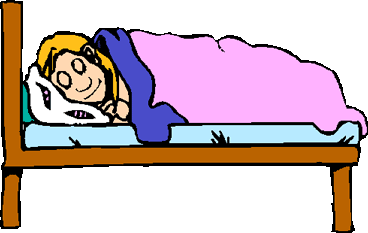 1.What did you have for dinner last night?2.Did you watch any TV ? 3.What else did you do last night? 4.What time did you go to bed?Sports1.What is the most popular sport in your country?2.Is your country world-famous for this sport?3.Did you ever play this sport?4.What sport do you like to play? To watch?Weekend (On Friday) What are you going to do this weekend?(On Monday) How was your weekend? What did you do? 2 1995 9These particular numbers might represent:- the number of children the teacher has: 2
- the year the teacher got married: 1995
- the number of years the teacher has worked at her job: 9A man and his wife went fishing at the lake.They fished for a long time but couldn't catch anything.The woman was bored and decided to go home.But the man continued fishing.Still the man didn't catch anything.Then, he had an idea.He went to a fish store and bought a fish.When he went home, he showed the fish to his wife.He said, "Look at the fish I caught!"The woman was very surprised.